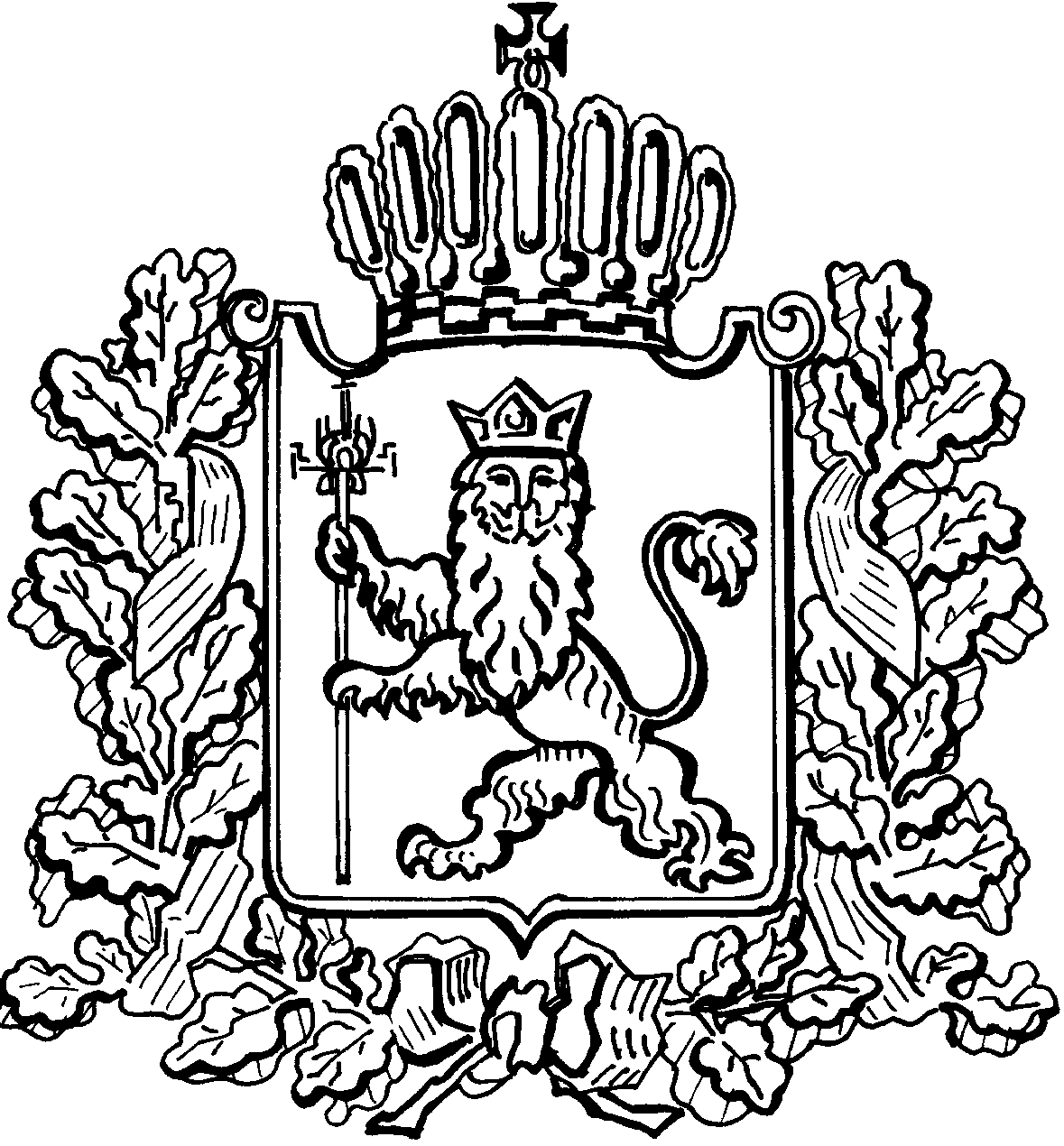 АДМИНИСТРАЦИЯ ВЛАДИМИРСКОЙ ОБЛАСТИДЕПАРТАМЕНТ ЦЕН И ТАРИФОВПОСТАНОВЛЕНИЕ 05.12.2017	                                                                                                № 54/7О тарифах на тепловую энергию В соответствии с Федеральным законом от 27.07.2010 № 190-ФЗ «О теплоснабжении», постановлением Правительства Российской Федерации от 22.10.2012 № 1075 «О ценообразовании в сфере теплоснабжения» и Методическими указаниями по расчету регулируемых цен (тарифов) в сфере теплоснабжения, утвержденными приказом Федеральной службы по тарифам от 13.06.2013 № 760-э и на основании протокола заседания правления департамента цен и тарифов от 05.12.2017 № 54 департамент цен и тарифов администрации области п о с т а н о в л я е т:  1. Установить тарифы на тепловую энергию ОАО «Вязниковский льняной комбинат», c календарной разбивкой согласно приложению № 1.2. Тарифы, установленные в пункте 1 настоящего постановления, действуют:-  с 01 января 2018 года по 30 июня 2018 года;-  с 01 июля 2018 года по 31 декабря 2018 года;-  с 01 января 2019 года по 30 июня 2019 года;-  с 01 июля 2019 года по 31 декабря 2019 года;-  с 01 января 2020 года по 30 июня 2020 года;-  с 01 июля 2020 года по 31 декабря 2020 года.-  с 01 января 2021 года по 30 июня 2021 года;-  с 01 июля 2021 года по 31 декабря 2021 года;-  с 01 января 2022 года по 30 июня 2022 года;-  с 01 июля 2022 года по 31 декабря 2022 года3. Установить долгосрочные параметры регулирования, устанавливаемые на долгосрочный период регулирования для формирования тарифов с использованием метода индексации установленных тарифов, согласно приложению № 2.4. Настоящее постановление подлежит официальному опубликованию в средствах массовой информации.Директор департамента цен и тарифовадминистрации Владимирской области                                              М.С.НовоселоваПриложение № 1 к постановлению департаментацен и тарифов администрацииВладимирской областиот 05.12.2017 № 54/7Тарифы на тепловую энергию (мощность), поставляемую потребителямПриложение № 2к постановлению департамента цен и тарифов администрации Владимирской областиот 05.12.2017 № 54/7 Долгосрочные параметры регулирования, устанавливаемые на долгосрочный период регулирования для формирования тарифов с использованием метода индексации установленных тарифов№ п/пНаименованиерегулируемой организацииВид тарифаГодВодаПар отборный давлением от 2,5 до 7,0 кг/см21.ОАО «Вязниковский льняной комбинат»Для потребителей, в случае отсутствия дифференциации тарифов по схеме подключения (без учета НДС)Для потребителей, в случае отсутствия дифференциации тарифов по схеме подключения (без учета НДС)Для потребителей, в случае отсутствия дифференциации тарифов по схеме подключения (без учета НДС)Для потребителей, в случае отсутствия дифференциации тарифов по схеме подключения (без учета НДС)1.ОАО «Вязниковский льняной комбинат»одноставочный
руб./Гкал 01.01.2018-30.06.20181002,691012,911.ОАО «Вязниковский льняной комбинат»одноставочный
руб./Гкал 01.07.2018-31.12.20181014,351022,311.ОАО «Вязниковский льняной комбинат»одноставочный
руб./Гкал 01.01.2019-30.06.20191014,351022,311.ОАО «Вязниковский льняной комбинат»одноставочный
руб./Гкал 01.07.2019-31.12.20191046,011053,971.ОАО «Вязниковский льняной комбинат»одноставочный
руб./Гкал 01.01.2020-30.06.20201046,011053,971.ОАО «Вязниковский льняной комбинат»одноставочный
руб./Гкал 01.07.2020-31.12.20201078,581086,541.ОАО «Вязниковский льняной комбинат»одноставочный
руб./Гкал 01.01.2021-30.06.20211078,581086,541.ОАО «Вязниковский льняной комбинат»одноставочный
руб./Гкал 01.07.2021-31.12.20211112,151120,111.ОАО «Вязниковский льняной комбинат»одноставочный
руб./Гкал 01.01.2022-30.06.20221112,151120,111.ОАО «Вязниковский льняной комбинат»одноставочный
руб./Гкал 01.07.2022-31.12.20221146,761154,72Nп/пНаименование регулируемой организацииГодБазовый уровень операционных расходовИндекс эффективности операционных расходовНормативный уровень прибылиУровеньнадежности теплоснабженияУровеньнадежности теплоснабженияПоказатели энергосбережения энергетической эффективностиПоказатели энергосбережения энергетической эффективностиПоказатели энергосбережения энергетической эффективностиРеализация программ в области энергосбережения и повышения энергетической эффективностиДинамика изменения расходов на топливоNп/пНаименование регулируемой организацииГодБазовый уровень операционных расходовИндекс эффективности операционных расходовНормативный уровень прибылиКоличество прекращений подачи тепловой энергии, теплоносителя в результате технологических нарушений на тепловых сетях на 1 км тепловых сетейКоличество прекращений подачи тепловой энергии, теплоносителя в результате технологических нарушений на источниках тепловой энергии на 1 Гкал/час установленной мощностиУдельный расход топлива на производство единицы тепловой энергии, отпускаемой с коллекторов источников тепловой энергииВеличина технологических потерь при передаче тепловой энергии по тепловым сетямВеличина технологических потерь при передаче теплоносителя по тепловым сетямРеализация программ в области энергосбережения и повышения энергетической эффективностиДинамика изменения расходов на топливоNп/пНаименование регулируемой организацииГодтыс. руб.%%--кг у.т./ГкалГкал/годкуб. м (т)/год--1.ОАО «Вязниковский льняной комбинат»20185208,49--00162,50453,20---1.ОАО «Вязниковский льняной комбинат»2019-1,0-00162,50453,20---1.ОАО «Вязниковский льняной комбинат»2020-1,0-00162,50453,20---1.ОАО «Вязниковский льняной комбинат»2021-1,0-00162,50453,20---1.ОАО «Вязниковский льняной комбинат»2022-1,0-00162,50453,20---